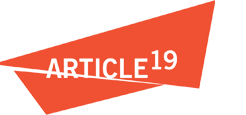 CUESTIONARIO 
SEGUNDO CICLO DE TALLERES DE SEGURIDAD INTEGRAL 2017Respóndelo y adjúntalo en tu correo, junto con los demás documentos solicitados, como requisito para inscribirte al taller.¿Cuáles son tus expectativas sobre lo que aportará el taller a tu práctica periodística?¿Por qué quieres participar?¿Te puedes comprometer a asistir durante los módulos previstos durante el año?Si tu respuesta es negativa, ¿cuáles son las razones que te impiden?¿Estás dispuesto a colaborar con ARTICLE 19 para darle seguimiento al proceso de fortalecimiento de los temas de seguridad en tu zona de trabajo?